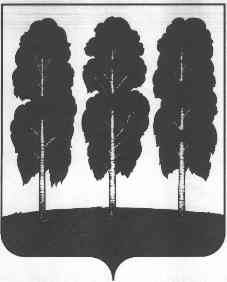 АДМИНИСТРАЦИЯ БЕРЕЗОВСКОГО РАЙОНАХАНТЫ-МАНСИЙСКОГО АВТОНОМНОГО ОКРУГА - ЮГРЫРАСПОРЯЖЕНИЕот 11.10.2017                                                                                                        № 851-рпгт. БерезовоОб утверждении перечня муниципального имущества для поддержки субъектов малого и среднего предпринимательстваРуководствуясь статьей 18 Федерального закона от 24.07.2007 № 209-ФЗ «О развитии малого и среднего предпринимательства в Российской Федерации», пунктами 3, 11 Порядка формирования, ведения и опубликования перечня муниципального имущества Березовского района, городского поселения Березово, свободного от прав третьих лиц (за исключением имущественных прав субъектов малого и среднего предпринимательства), утвержденного распоряжением администрации Березовского района от 18.09.2017 № 767-р:1.	Утвердить перечень муниципального имущества для поддержки субъектов малого и среднего предпринимательства согласно приложению к настоящему распоряжению.2.	Опубликовать настоящее распоряжение в газете «Жизнь Югры» и разместить на официальном веб-сайте органов местного самоуправления Березовского района.3.	Настоящее распоряжение вступает в силу после его подписания.4.	Контроль за исполнением настоящего распоряжения возложить на заместителя главы Березовского района, начальника Управления А.Н. Утеева. И.о. главы района,заместитель главы района                                                                      И.В. Чечеткина